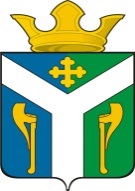 АДМИНИСТРАЦИЯ    УСТЬ – НИЦИНСКОГОСЕЛЬСКОГО ПОСЕЛЕНИЯПОСТАНОВЛЕНИЕ__________________________________________________________________12.12.2019 г.                                                                                           № 264-НПА                                               с. Усть – Ницинское                                                              О внесении изменений в Постановление администрации Усть-Ницинского сельского поселения от 27.11.2015 № 340 «Об утверждении положения о порядке формирования муниципального задания на оказание муниципальных услуг (выполнение работ) в отношении муниципальных учреждений и финансового обеспечения выполнения муниципального задания»В соответствии с пунктами 3 и 4 статьи 69.2 Бюджетного кодекса Российской Федерации, руководствуясь постановлением Правительства Российской Федерации от 26.06.2015 N 640 "О Порядке формирования государственного задания на оказание государственных услуг (выполнение работ) в отношении федеральных государственных учреждений и финансового обеспечения выполнения государственного задания"ПОСТАНОВЛЯЮ:            1. Внести в Постановление администрации Усть-Ницинского сельского поселения от 27.11.2015 № 340 «Об утверждении положения о порядке формирования муниципального задания на оказание муниципальных услуг (выполнение работ) в отношении муниципальных учреждений и финансового обеспечения выполнения муниципального задания» (с изменениями от 05.10.2018 № 161-НПА) следующие изменения:        1.1. пункты 4-5 Постановления изложить в новой редакции:«4. Действие настоящего Постановления распространяется на правоотношения, возникшие при формировании муниципального задания и расчете объема финансового обеспечения выполнения муниципального задания на 2020 год и плановый период 2021 и 2022 годов.5. При формировании муниципального задания в период до начала срока формирования муниципального задания на 2020 год и плановый период 2021 и 2022 годов значение базового норматива затрат на оказание муниципальной услуги и значение отраслевого корректирующего коэффициента к базовому нормативу затрат на оказание муниципальной услуги определяются органом, осуществляющим функции и полномочия учредителя муниципального бюджетного учреждения.».1.2. Приложения 1,2 к положению о порядке формирования муниципального задания на оказание муниципальных услуг (выполнение работ) в отношении муниципальных учреждений и финансового обеспечения выполнения муниципального задания принять в новой редакции (прилагается).        2. 	Настоящее  решение опубликовать в «Информационном вестнике Усть-Ницинского сельского поселения» и разместить на официальном сайте Усть-Ницинского сельского поселения в информационно-телекоммуникационной сети «Интернет»: www.усть-ницинское.рф.3. Контроль исполнения настоящего Постановления возложить на заместителя  главы администрации Усть-Ницинского сельского поселения Н.Г. Волохину.Глава Усть-Ницинского сельского поселения                                                                      К.Г. СудаковаПриложение N 1к Положению о  формировании муниципального  задания  на оказание муниципальных услуг (выполнение работ) в отношении муниципальных учреждений и финансового обеспечения                                         выполнения муниципального задания                         Часть I. Сведения об оказываемых муниципальных  услугах(3)
Раздел ______3. Показатели, характеризующие объем и (или) качество муниципальной  услуги3.1. Показатели, характеризующие качество муниципальной услуги(4)3.2. Показатели, характеризующие объем муниципальной услуги4.  Нормативные  правовые  акты, устанавливающие размер платы (цену, тариф) либо порядок ее установления5. Порядок оказания муниципальной услуги5.1. Нормативные правовые акты, регулирующие порядок оказания муниципальной  услуги    ______________________________________________       (наименование, номер и дата нормативного правового акта)5.2. Порядок  информирования   потенциальных  потребителей  муниципальной   услугиЧасть II. Сведения о выполняемых работах <3>Раздел ______3. Показатели, характеризующие объем и (или) качество работы3.1. Показатели, характеризующие качество работы <4>3.2. Показатели, характеризующие объем работы4.  Нормативные  правовые  акты, устанавливающие размер платы (цену, тариф) либо порядок ее установления <7>Часть III. Прочие сведения о муниципальном задании <9>1. Основания (условия и порядок) для досрочного прекращения выполнения муниципального задания      __________________________________2. Иная информация, необходимая для выполнения (контроля за выполнением) муниципального задания                 ___________________________3. Порядок контроля за выполнением муниципального задания4. Требования к отчетности о выполнении муниципального  задания       ___________________________________________________________4.1. Периодичность представления отчетов о выполнении муниципального задания       ______________________________________________4.2. Сроки представления отчетов о выполнении муниципального задания       ______________________________________________________4.2.1. Сроки представления предварительного отчета о выполнении муниципального задания      _____________________________________4.3. Иные требования к отчетности о выполнении муниципального задания       _____________________________________________________5. Иные показатели, связанные с выполнением муниципального  задания <10>                                ______________________________________--------------------------------<1> Номер муниципального задания присваивается в системе «Электронный бюджет».<2> Заполняется в случае досрочного прекращения выполнения муниципального задания.<3> Формируется при установлении муниципального задания на оказание муниципальной услуги (услуг) и выполнение работы (работ) и содержит требования к оказанию муниципальной услуги (услуг) и выполнению работы (работ) раздельно по каждой из муниципальных услуг (работ) с указанием порядкового номера раздела.<4> Заполняется в соответствии с показателями, характеризующими качество услуг (работ), установленными в общероссийском базовом перечне или модельном региональном перечне, а при их отсутствии или в дополнение к ним - показателями, характеризующими качество услуг (работ), установленными при необходимости учредителем бюджетных или автономных учреждений, распорядителем средств местного бюджета, в ведении которого находятся казенные учреждения, и единицы их измерения.<5> Заполняется в соответствии с общероссийскими базовыми перечнями или региональными перечнями. <6> Заполняется в соответствии с кодом, указанным в общероссийском базовом перечне или региональным перечнем. <7> Заполняется в случае если для разных услуг (работ) устанавливаются различные показатели допустимых (возможных) отклонений или если указанные отклонения устанавливаются в абсолютных величинах. В случае если единицей объема работы является работа в целом, показатель не указывается.<8> Заполняется в случае, если оказание услуг (выполнение работ) осуществляется на платной основе в соответствии с законодательством Российской Федерации в рамках муниципального задания. При оказании услуг (выполнении работ) на платной основе сверх установленного муниципального задания указанный показатель не формируется.<9> Заполняется в целом по муниципальному заданию.<10> В числе иных показателей может быть указано допустимое (возможное) отклонение от выполнения муниципального задания (части муниципального задания), в пределах которого оно (его часть) считается выполненным, при принятии органом, осуществляющим функции и полномочия учредителя муниципальных  бюджетных или автономных учреждений, главным распорядителем средств местного бюджета, в ведении которого находятся муниципальные казенные учреждения, решения об установлении общего допустимого (возможного) отклонения от выполнения муниципального задания, в пределах которого оно считается выполненным (в процентах, в абсолютных величинах). В этом случае допустимые (возможные) отклонения, предусмотренные подпунктами 3.1 и 3.2 частей I и II настоящего муниципального задания, принимают значения, равные установленному допустимому (возможному) отклонению от выполнения муниципального задания (части муниципального задания). В случае установления требования о представлении ежемесячных или ежеквартальных отчетов о выполнении муниципального задания в числе иных показателей устанавливаются показатели выполнения муниципального задания в процентах от годового объема оказания муниципальных услуг (выполнения работ) или в абсолютных величинах как для муниципального задания в целом, так и относительно его части (в том числе с учетом неравномерного оказания муниципальных  услуг (выполнения работ) в течение календарного года).Приложение № 2                                                                                                                                                                          к Положению о  формировании муниципального  задания  на оказание муниципальных услуг (выполнение работ) в отношении муниципальных учреждений и финансового обеспечения                                         выполнения муниципального задания                         ОТЧЕТ О ВЫПОЛНЕНИИМУНИЦИПАЛЬНОГО ЗАДАНИЯ N <1>на 20__ год и на плановый период 20__ и 20__ годовЧасть I. Сведения об оказываемых муниципальных услугах <3>Раздел ______3. Сведения о фактическом  достижении  показателей,  характеризующих  объем и (или) качество муниципальной услуги3.1. Сведения  о   фактическом  достижении   показателей,   характеризующих качество муниципальной услуги3.2.  Сведения  о фактическом достижении показателей, характеризующих объем муниципальной услугиЧасть II. Сведения о выполняемых работах <3>Раздел ______3.  Сведения  о фактическом достижении показателей, характеризующих объем и (или) качество работы3.1.   Сведения   о  фактическом  достижении  показателей,  характеризующих качество работы3.2.  Сведения  о фактическом достижении показателей, характеризующих объем работыРуководитель  (уполномоченное лицо) _______________ ___________ _________________________                                                                              (должность)    (подпись)    (расшифровка подписи)"__" ___________ 20__ г.--------------------------------<1> Указывается номер муниципального задания, по которому формируется отчет.<2> Указывается дата, на которую составляется отчет.<3> Формируется при установлении муниципального задания на оказание муниципальной услуги (услуг) и выполнение работы (работ) и содержит требования к оказанию муниципальной услуги (услуг) и выполнению работы (работ) раздельно по каждой из муниципальных услуг (работ) с указанием порядкового номера раздела.<4> Формируется в соответствии с муниципальным заданием.<5> Заполняется в случае установления органом, осуществляющим функции и полномочия учредителя, требования о представлении промежуточного отчета о выполнении муниципального задания. При установлении показателя достижения результатов выполнения муниципального задания на отчетную дату в процентах от годового объема оказания муниципальной услуги (выполнения работы) рассчитывается путем умножения годового объема муниципальной услуги (работы) на установленный процент достижения результатов выполнения муниципального задания на отчетную дату, в том числе с учетом неравномерного оказания муниципальных услуг (выполнения работ) в течение календарного года. При установлении показателя достижения результатов выполнения муниципального задания на отчетную дату в абсолютных величинах заполняется в соответствии с муниципальным заданием (в том числе с учетом неравномерного оказания муниципальных услуг (выполнения работ) в течение календарного года).<6> В предварительном отчете указываются показатели объема и (или) качества муниципальной услуги (работы), запланированные к исполнению по завершении текущего финансового года.<7> Рассчитывается путем умножения значения показателя объема и (или) качества муниципальной услуги (работы), установленного в муниципальном задании (графа 10), на установленное в муниципальном задании значение допустимого (возможного) отклонения от установленных показателей качества (объема) муниципальной услуги (работы), в пределах которого муниципальное задание считается выполненным (в процентах), при установлении допустимого (возможного) отклонения от установленных показателей качества (объема) муниципальной услуги (работы) в абсолютных величинах заполняется в соответствии с муниципальным заданием. Значение указывается в единицах измерения показателя, установленных в муниципальном задании (графа 8), в целых единицах. Значение менее 0,5 единицы отбрасывается, а 0,5 единицы и более округляется до целой единицы. В случае если единицей объема работы является работа в целом, показатели граф 13 и 14 пункта 3.2 части II настоящего отчета не рассчитываются.<8> Рассчитывается при формировании отчета за год как разница показателей граф 10, 12 и 13.УТВЕРЖДАЮ Руководитель (уполномоченное лицо)______________________________________ (наименование органа, осуществляющего функции и полномочия учредителя, главного распорядителя средств местного бюджета)УТВЕРЖДАЮ Руководитель (уполномоченное лицо)______________________________________ (наименование органа, осуществляющего функции и полномочия учредителя, главного распорядителя средств местного бюджета)УТВЕРЖДАЮ Руководитель (уполномоченное лицо)______________________________________ (наименование органа, осуществляющего функции и полномочия учредителя, главного распорядителя средств местного бюджета)УТВЕРЖДАЮ Руководитель (уполномоченное лицо)______________________________________ (наименование органа, осуществляющего функции и полномочия учредителя, главного распорядителя средств местного бюджета)УТВЕРЖДАЮ Руководитель (уполномоченное лицо)______________________________________ (наименование органа, осуществляющего функции и полномочия учредителя, главного распорядителя средств местного бюджета)УТВЕРЖДАЮ Руководитель (уполномоченное лицо)______________________________________ (наименование органа, осуществляющего функции и полномочия учредителя, главного распорядителя средств местного бюджета)УТВЕРЖДАЮ Руководитель (уполномоченное лицо)______________________________________ (наименование органа, осуществляющего функции и полномочия учредителя, главного распорядителя средств местного бюджета)(должность)(должность)(подпись)(подпись)(расшифровка подписи)(расшифровка подписи)(расшифровка подписи)«___»   _____________________20      г.«___»   _____________________20      г.«___»   _____________________20      г.«___»   _____________________20      г.«___»   _____________________20      г.«___»   _____________________20      г.«___»   _____________________20      г.КодыМУНИЦИПАЛЬНОЕ ЗАДАНИЕ N МУНИЦИПАЛЬНОЕ ЗАДАНИЕ N Форма по ОКУДФорма по ОКУД0506001на 20__ год и на плановый период 20__ и 20__ годовна 20__ год и на плановый период 20__ и 20__ годовна 20__ год и на плановый период 20__ и 20__ годовна 20__ год и на плановый период 20__ и 20__ годовДата начала действияДата начала действияДата окончания действия(2)Дата окончания действия(2)Наименование муниципального учреждения Код по сводному рееструКод по сводному рееструВид деятельности муниципального учреждения По ОКВЭДПо ОКВЭДВид деятельности муниципального учреждения По ОКВЭДПо ОКВЭДВид деятельности муниципального учреждения (указывается вид деятельности муниципального учреждения из  базового перечня)(указывается вид деятельности муниципального учреждения из  базового перечня)(указывается вид деятельности муниципального учреждения из  базового перечня)(указывается вид деятельности муниципального учреждения из  базового перечня)По ОКВЭДПо ОКВЭД(указывается вид деятельности муниципального учреждения из  базового перечня)(указывается вид деятельности муниципального учреждения из  базового перечня)(указывается вид деятельности муниципального учреждения из  базового перечня)(указывается вид деятельности муниципального учреждения из  базового перечня)1. Наименование муниципальной услугиКод по общероссийскому базовому перечню или                  региональному перечню2. Категории потребителей муниципальной  услугиУникальный номер реестровой записи (4)Показатель, характеризующий содержание муниципальной услуги (по справочникам)Показатель, характеризующий содержание муниципальной услуги (по справочникам)Показатель, характеризующий содержание муниципальной услуги (по справочникам)Показатель, характеризующий условия (формы) оказания муниципальной услуги (по справочникам)Показатель, характеризующий условия (формы) оказания муниципальной услуги (по справочникам)Показатель качества муниципальной услугиПоказатель качества муниципальной услугиПоказатель качества муниципальной услугиЗначение показателя качества муниципальной услугиЗначение показателя качества муниципальной услугиЗначение показателя качества муниципальной услугиДопустимые (возможные) отклонения от установленных показателей качества муниципальной  услуги(6)Допустимые (возможные) отклонения от установленных показателей качества муниципальной  услуги(6)Уникальный номер реестровой записи (4)_________(наименование показателя) (4)_________(наименование показателя) (4)_________(наименование показателя) (4)_________(наименование показателя) (4)_________(наименование показателя) (4)наименование показателя (4)единица измеренияединица измерения20____ год(очередной финансовый год)20____ год(1-й год планового периода)20____ год(2-й год планового периода)в процентахв абсолютных показателяхУникальный номер реестровой записи (4)_________(наименование показателя) (4)_________(наименование показателя) (4)_________(наименование показателя) (4)_________(наименование показателя) (4)_________(наименование показателя) (4)наименование показателя (4)наименование (4)код по ОКЕИ(5)20____ год(очередной финансовый год)20____ год(1-й год планового периода)20____ год(2-й год планового периода)в процентахв абсолютных показателях1234567891011121314Уникальный номер реестровой записи <5>Показатель, характеризующий содержание муниципальной услуги <5>Показатель, характеризующий содержание муниципальной услуги <5>Показатель, характеризующий содержание муниципальной услуги <5>Показатель, характеризующий условия (формы) оказания муниципальной услуги <5>Показатель, характеризующий условия (формы) оказания муниципальной услуги <5>Показатель объема муниципальной услугиПоказатель объема муниципальной услугиПоказатель объема муниципальной услугиЗначение показателя объема муниципальной услугиЗначение показателя объема муниципальной услугиЗначение показателя объема муниципальной услугиРазмер платы (цена, тариф) <8>Размер платы (цена, тариф) <8>Размер платы (цена, тариф) <8>Допустимые (возможные) отклонения от установленных показателей объема муниципальной услуги <7>Допустимые (возможные) отклонения от установленных показателей объема муниципальной услуги <7>Уникальный номер реестровой записи <5>наименование показателя <5>наименование показателя <5>наименование показателя <5>наименование показателя <5>наименование показателя <5>наименование показателя <5>единица измеренияединица измерения20__ год (очередной финансовый год)20__ год (1-й год планового периода)20__ год (2-й год планового периода)20__ год (очередной финансовый год)20__ год (1-й год планового периода)20__ год (2-й год планового периода)в процентахв абсолютных величинахУникальный номер реестровой записи <5>наименование показателя <5>наименование показателя <5>наименование показателя <5>наименование показателя <5>наименование показателя <5>наименование показателя <5>наименование <5>код по ОКЕИ <6>20__ год (очередной финансовый год)20__ год (1-й год планового периода)20__ год (2-й год планового периода)20__ год (очередной финансовый год)20__ год (1-й год планового периода)20__ год (2-й год планового периода)в процентахв абсолютных величинах1234567891011121314151617Нормативный правовой актНормативный правовой актНормативный правовой актНормативный правовой актНормативный правовой актвидпринявший органдатаномернаименование12345Способ информированияСостав размещаемой информацииЧастота обновления информации1231. Наименование работыКод по региональномуперечнюКод по региональномуперечню2. Категории потребителей работы2. Категории потребителей работыКод по региональномуперечнюУникальный номер реестровой записи <5>Показатель, характеризующий содержание работыПоказатель, характеризующий содержание работыПоказатель, характеризующий содержание работыПоказатель, характеризующий условия (формы) выполнения работыПоказатель, характеризующий условия (формы) выполнения работыПоказатель качества работыПоказатель качества работыПоказатель качества работыЗначение показателя качества работыЗначение показателя качества работыЗначение показателя качества работыДопустимые (возможные) отклонения от установленных показателей качества работы <7>Допустимые (возможные) отклонения от установленных показателей качества работы <7>Уникальный номер реестровой записи <5>наименование показателя <5>наименование показателя <5>наименование показателя <5>наименование показателя <5>наименование показателя <5>наименование показателя <5>единица измеренияединица измерения20__ год(очередной финансовый год)20__ год(1-й год планового периода)20__ год(2-й год планового периода)в процентахв абсолютных величинахУникальный номер реестровой записи <5>наименование показателя <5>наименование показателя <5>наименование показателя <5>наименование показателя <5>наименование показателя <5>наименование показателя <5>наименование <5>код по ОКЕИ <6>20__ год(очередной финансовый год)20__ год(1-й год планового периода)20__ год(2-й год планового периода)в процентахв абсолютных величинах1234567891011121314Уникальный номер реестровой записи <5>Показатель, характеризующий содержание работыПоказатель, характеризующий содержание работыПоказатель, характеризующий содержание работыПоказатель, характеризующий условия (формы) выполнения работыПоказатель, характеризующий условия (формы) выполнения работыПоказатель объема работыПоказатель объема работыПоказатель объема работыПоказатель объема работыЗначение показателя объема работыЗначение показателя объема работыЗначение показателя объема работыРазмерплаты (цена, тариф) <8>Размерплаты (цена, тариф) <8>Размерплаты (цена, тариф) <8>Допустимые (возможные) отклонения от установленных показателей объема работы <7>Допустимые (возможные) отклонения от установленных показателей объема работы <7>Уникальный номер реестровой записи <5>наименование показателя <5>наименование показателя <5>наименование показателя <5>наименование показателя <5>наименование показателя <5>наименование показателя <5>единица измеренияединица измеренияописание работы20__ год(очередной финансовый год)20__ год(1-й год планового периода)20__ год(2-й год планового периода)20__ год(очередной финансовый год)20__ год(1-й год планового периода)20__ год(2-й год планового периода)в процентахв абсолютных величинахУникальный номер реестровой записи <5>наименование показателя <5>наименование показателя <5>наименование показателя <5>наименование показателя <5>наименование показателя <5>наименование показателя <5>наименование <5>код по ОКЕИ <6>описание работы20__ год(очередной финансовый год)20__ год(1-й год планового периода)20__ год(2-й год планового периода)20__ год(очередной финансовый год)20__ год(1-й год планового периода)20__ год(2-й год планового периода)в процентахв абсолютных величинах123456789101112131415161718Нормативный правовой актНормативный правовой актНормативный правовой актНормативный правовой актНормативный правовой актвидпринявший органдатаномернаименование12345Форма контроляПериодичностьОрганы местного самоуправления, осуществляющие контроль за выполнением муниципального задания123КодыФорма по ОКУД0506501на «___»   _____________ 20__ г. <2>ДатаНаименование муниципального учреждения (обособленного подразделения)Код по сводному рееструВид деятельности муниципального учреждения (обособленного подразделения)По ОКВЭДПо ОКВЭДПо ОКВЭД(указываются виды деятельности муниципального учреждения, по которым ему утверждено муниципальное задание)Периодичность(указывается в соответствии с периодичностью представления отчета о выполнении муниципального задания, установленной в муниципальном задании)1. Наименование муниципальной услугиКод по общероссийскому базовому перечню или региональному перечню2. Категории потребителей муниципальной услугиУникальный номер реестровой записи <4>Показатель, характеризующий содержание муниципальнойуслугиПоказатель, характеризующий содержание муниципальнойуслугиПоказатель, характеризующий содержание муниципальнойуслугиПоказатель, характеризующий условия (формы) оказания муниципальной услугиПоказатель, характеризующий условия (формы) оказания муниципальной услугиПоказатель качества муниципальной услугиПоказатель качества муниципальной услугиПоказатель качества муниципальной услугиПоказатель качества муниципальной услугиПоказатель качества муниципальной услугиПоказатель качества муниципальной услугиПоказатель качества муниципальной услугиПоказатель качества муниципальной услугиПоказатель качества муниципальной услугиУникальный номер реестровой записи <4>Показатель, характеризующий содержание муниципальнойуслугиПоказатель, характеризующий содержание муниципальнойуслугиПоказатель, характеризующий содержание муниципальнойуслугиПоказатель, характеризующий условия (формы) оказания муниципальной услугиПоказатель, характеризующий условия (формы) оказания муниципальной услугинаименование показателя <4>единица измеренияединица измерениязначениезначениезначениедопустимое (возможное) отклонение <7>отклонение, превышающее допустимое (возможное) отклонение <8>причина отклоненияУникальный номер реестровой записи <4>Показатель, характеризующий содержание муниципальнойуслугиПоказатель, характеризующий содержание муниципальнойуслугиПоказатель, характеризующий содержание муниципальнойуслугиПоказатель, характеризующий условия (формы) оказания муниципальной услугиПоказатель, характеризующий условия (формы) оказания муниципальной услугинаименование показателя <4>наименование <4>код по ОКЕИ <4>утверждено в муниципальном  задании на год <4>утверждено в муниципальном  задании на отчетную дату <5>исполнено на отчетную дату <6>допустимое (возможное) отклонение <7>отклонение, превышающее допустимое (возможное) отклонение <8>причина отклоненияУникальный номер реестровой записи <4>наименование показателя <4>наименование показателя <4>наименование показателя <4>наименование показателя <4>наименование показателя <4>наименование показателя <4>наименование <4>код по ОКЕИ <4>утверждено в муниципальном  задании на год <4>утверждено в муниципальном  задании на отчетную дату <5>исполнено на отчетную дату <6>допустимое (возможное) отклонение <7>отклонение, превышающее допустимое (возможное) отклонение <8>причина отклонения123456789101112131415Уникальный номер реестровой записи <4>Показатель, характеризующий содержание муниципальной услугиПоказатель, характеризующий содержание муниципальной услугиПоказатель, характеризующий содержание муниципальной услугиПоказатель, характеризующий условия (формы) оказания муниципальной услугиПоказатель, характеризующий условия (формы) оказания муниципальной услугиПоказатель объема муниципальной услугиПоказатель объема муниципальной услугиПоказатель объема муниципальной услугиПоказатель объема муниципальной услугиПоказатель объема муниципальной услугиПоказатель объема муниципальной услугиПоказатель объема муниципальной услугиПоказатель объема муниципальной услугиПоказатель объема муниципальной услугиРазмер платы (цена, тариф)Уникальный номер реестровой записи <4>Показатель, характеризующий содержание муниципальной услугиПоказатель, характеризующий содержание муниципальной услугиПоказатель, характеризующий содержание муниципальной услугиПоказатель, характеризующий условия (формы) оказания муниципальной услугиПоказатель, характеризующий условия (формы) оказания муниципальной услугинаименование показателя <4>единица измеренияединица измерениязначениезначениезначениедопустимое (возможное) отклонение <7>отклонение, превышающее допустимое (возможное) отклонение <8>причина отклоненияРазмер платы (цена, тариф)Уникальный номер реестровой записи <4>Показатель, характеризующий содержание муниципальной услугиПоказатель, характеризующий содержание муниципальной услугиПоказатель, характеризующий содержание муниципальной услугиПоказатель, характеризующий условия (формы) оказания муниципальной услугиПоказатель, характеризующий условия (формы) оказания муниципальной услугинаименование показателя <4>наименование <4>код по ОКЕИ <4>утверждено в муниципальном задании на год <4>утверждено в муниципальном задании на отчетную дату <5>исполнено на отчетную дату <6>допустимое (возможное) отклонение <7>отклонение, превышающее допустимое (возможное) отклонение <8>причина отклоненияРазмер платы (цена, тариф)Уникальный номер реестровой записи <4>наименование показателя <4>наименование показателя <4>наименование показателя <4>наименование показателя <4>наименование показателя <4>наименование показателя <4>наименование <4>код по ОКЕИ <4>утверждено в муниципальном задании на год <4>утверждено в муниципальном задании на отчетную дату <5>исполнено на отчетную дату <6>допустимое (возможное) отклонение <7>отклонение, превышающее допустимое (возможное) отклонение <8>причина отклоненияРазмер платы (цена, тариф)123456789101112131415161. Наименование работыКод по региональному перечнюКод по региональному перечню2. Категории потребителей работыКод по региональному перечнюУникальный номер реестровой записи <4>Показатель, характеризующий содержание работыПоказатель, характеризующий содержание работыПоказатель, характеризующий содержание работыПоказатель, характеризующий условия (формы) выполнения работыПоказатель, характеризующий условия (формы) выполнения работыПоказатель качества работыПоказатель качества работыПоказатель качества работыПоказатель качества работыПоказатель качества работыПоказатель качества работыПоказатель качества работыПоказатель качества работыПоказатель качества работыУникальный номер реестровой записи <4>Показатель, характеризующий содержание работыПоказатель, характеризующий содержание работыПоказатель, характеризующий содержание работыПоказатель, характеризующий условия (формы) выполнения работыПоказатель, характеризующий условия (формы) выполнения работынаименование показателя <4>единица измеренияединица измерениязначениезначениезначениедопустимое (возможное) отклонение <7>отклонение, превышающее допустимое (возможное) отклонение <8>причина отклоненияУникальный номер реестровой записи <4>Показатель, характеризующий содержание работыПоказатель, характеризующий содержание работыПоказатель, характеризующий содержание работыПоказатель, характеризующий условия (формы) выполнения работыПоказатель, характеризующий условия (формы) выполнения работынаименование показателя <4>наименование <4>код по ОКЕИ <4>утверждено в муниципальном задании на год <4>утверждено в муниципальном задании на отчетную дату <5>исполнено на отчетную дату <6>допустимое (возможное) отклонение <7>отклонение, превышающее допустимое (возможное) отклонение <8>причина отклоненияУникальный номер реестровой записи <4>наименование показателя <4>наименование показателя <4>наименование показателя <4>наименование показателя <4>наименование показателя <4>наименование показателя <4>наименование <4>код по ОКЕИ <4>утверждено в муниципальном задании на год <4>утверждено в муниципальном задании на отчетную дату <5>исполнено на отчетную дату <6>допустимое (возможное) отклонение <7>отклонение, превышающее допустимое (возможное) отклонение <8>причина отклонения123456789101112131415Уникальный номер реестровой записи <4>Показатель, характеризующий содержание работыПоказатель, характеризующий содержание работыПоказатель, характеризующий содержание работыПоказатель, характеризующий условия (формы) выполнения работыПоказатель, характеризующий условия (формы) выполнения работыПоказатель объема работыПоказатель объема работыПоказатель объема работыПоказатель объема работыПоказатель объема работыПоказатель объема работыПоказатель объема работыПоказатель объема работыПоказатель объема работыРазмер платы (цена, тариф)Уникальный номер реестровой записи <4>Показатель, характеризующий содержание работыПоказатель, характеризующий содержание работыПоказатель, характеризующий содержание работыПоказатель, характеризующий условия (формы) выполнения работыПоказатель, характеризующий условия (формы) выполнения работынаименование показателя <4>единица измеренияединица измерениязначениезначениезначениедопустимое (возможное) отклонение <7>отклонение, превышающее допустимое (возможное) отклонение <8>причина отклоненияРазмер платы (цена, тариф)Уникальный номер реестровой записи <4>наименование показателя <4>наименование показателя <4>наименование показателя <4>наименование показателя <4>наименование показателя <4>наименование показателя <4>наименование <4>код по ОКЕИ <4>утверждено в муниципальном задании на год <4>утверждено в муниципальном задании на отчетную дату <5>исполнено на отчетную дату <6>допустимое (возможное) отклонение <7>отклонение, превышающее допустимое (возможное) отклонение <8>причина отклоненияРазмер платы (цена, тариф)12345678910111213141516